NB kan bli endringerJuni                      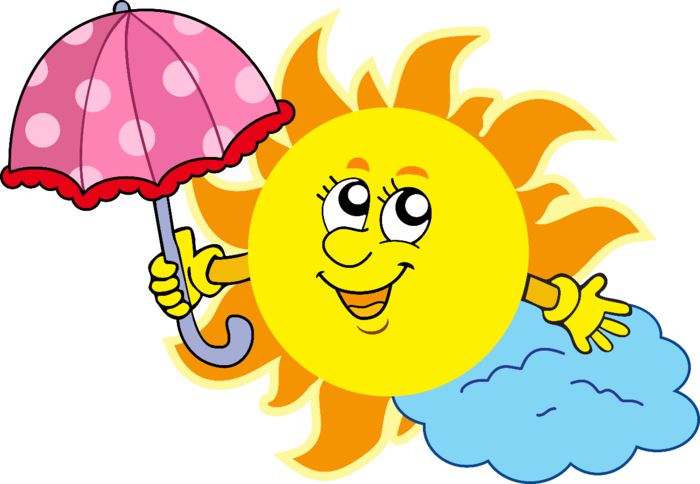 MandagTirsdagOnsdagTorsdagFredag34567Lek inne og uteHobbyGym 2. 3. og 4. trinn Lek inne og uteHobbyGym 1. trinn A+BUtedagBasketballFotballStikkballHoppetauLek inne og uteHobbyGym 1. trinn C+BLek inne og uteHobbyGym 2. 3. og 4. trinn                                           10                                           11121314Lek inne og uteHobbyGym 2. 3. og 4. trinn Lek inne og uteHobbyGym 1. trinn A+BUtedagBasketballFotballStikkballHoppetauLek inne og uteHobbyGym 1. trinn C+BLek inne og uteHobbyGym 2. 3. og 4. trinn17 18                                          192021Lek inne og uteHobbyGym 2. 3. og 4. trinn Lek inne og uteHobbyGym 1. trinn A+BUtedagBasketballFotballStikkballHoppetauBursdagsfeiring for juni og juli  barna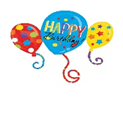 Sommer SFO egen plan kommer                       24                    25262728SISTE SFO DAG FØR SOMMERFERIEN